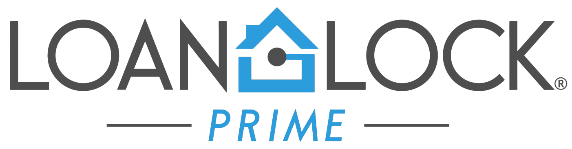 Initial/Early CD ProcedureTo process ICD (Initial Closing Disclosure) loan must meet the following eligibility criteria: Loan must be approved Appraisal received Homeowners Insurance received (effective dates must be accurate) Preliminary Title Report received  Payoffs received (good through funding)  Tax Cert received  Vesting  Settlement Statement with updated loan amount  Lock not expired  Locked LE acknowledged/mailbox delivery  Flood Insurance, if applicable Condo questionnaire w/invoice, if applicable Master Policy Evidence of Insurance w/invoice, if applicable Subordination invoice, if applicable  HOA invoice, if applicable Pest Inspection w/invoice, if applicable  Non-borrowing title only party contact information (First Name, Last Name, Address, City, State, Zip and email address) CD/DOC request formTIPS:ALL DOCUMENTS MUST BE SUBMITTED TO CAPITALEND LOAN FILE FOR CD CONSIDERATION. PLEASE REACH OUT TO YOUR ACCOUNT MANAGER TO ENSURE ALL DOCUMENTS HAVE BEEN RECEIVED FOR CD.WHILE WE STRIVE TO SEND OUT CDS WITHIN 24 HOURS OF REQUESTS, CD REQUESTS MAY TAKE UP TO 48 HOURS TO SEND OUT.BORROWERS INCLUDING NON-BORROWING TITLE ONLY MUST SIGN CD AT LEAST 3 DAYS PRIOR TO CONSUMMATION. If you have any further questions on obtaining a CD, please reach out to your Account Manager or Account Executive.